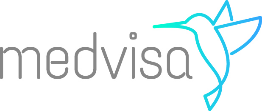 MedFarma – Nowoczesna Opieka Farmaceutyczna w PraktyceBiałystok, 20.10.2018 r.Wykładowcy:dr n. med. Elektra Szymańska-GarbaczKlinika Diabetologii i Chorób Wewnętrznych Centralnego Szpitala Klinicznego w Warszawiedr n. med., mgr n. farm. Anna Gołda Zakład Farmacji Społecznej, Wydział Farmaceutyczny Collegium Medicum, Uniwersytet Jagiellońskidr n. med. Beata Klincewicz Katedra Pediatrii i Klinika Gastroenterologii Dziecięcej i Chorób Metabolicznych Uniwersytetu Medycznego w Poznaniudr n. farm.  Barbara JadachKatedra i Zakład Technologii Postaci Leku Uniwersytetu Medycznego w Poznaniu8.00 - 8.30Rejestracja uczestników oraz kawa powitalna8.30 - 10.30Kurs 1.20 POSTĘPY W FARMAKOTERAPII CHORÓB METABOLICZNYCHPostępy w farmakoterapii chorób metabolicznych: Cukrzyca dr n. med. Elektra Szymańska-GarbaczRola farmaceuty w profilaktyce i w leczeniu cukrzycy – część 1dr n. med., mgr farm. Anna Gołda10.30 – 11.00Przerwa kawowa11.00 – 12.45Kurs 1.20 POSTĘPY W FARMAKOTERAPII CHORÓB METABOLICZNYCHRola farmaceuty w profilaktyce i w leczeniu cukrzycy – część 2dr n. med., mgr farm. Anna Gołda12.45 – 13.05Przerwa kawowa13.05 – 13.25Mikrobiota jelitowadr n. med. Beata Klincewicz13.25 – 13.55Nowe rozwiązania w technologii postaci lekudr n. farm. Barbara Jadach13.55 – 14.05Dobre suplementy – czy to w ogóle możliwePrezentacja video14.05 – 14.15Test sprawdzający wiedzę uczestników – 5 punktów „twardych” w ramach szkoleń ciągłych farmaceutów